                                                                                «Ақ жол» ҚДП                                                                                фракциясының депутаттарына2023 жылғы 14 маусымдағы№ ДЗ-224 хатқаЖетісу облысының әкімдігі бөлшек салық мөлшерлемесін 4% - дан 2% - ға дейін төмендету туралы мәселені қарауға қатысты депутаттық сауалға келесіні хабарлайды.Салық кодексінің 696-3-бабының 5-тармағымен анықталғандай,  жергілікті өкілді органдар осы баптың 4-тармағының екінші абзацында белгіленген ставка мөлшерін объектінің қызмет түріне және орналасқан жеріне байланысты                  50 пайыздан аспайтындай етіп төмендетуге құқығы бар."Қазақстан Республикасындағы жергілікті мемлекеттік басқару және өзін – өзі басқару туралы" Қазақстан Республикасы Заңының (бұдан әрі-Заң) 21-бабы 2-тармағының 5) тармақшасында мәслихат депутаты өз өкілеттігін жүзеге асыру кезінде азаматтардың, қоғамдық және өзге де ұйымдардың қоғамдық пікірін, мұқтаждықтары мен сұрау салуларын зерделеуге, олар туралы мәслихатқа және оның органдарына хабарлауға, ұсыныстар енгізуге және оларды қанағаттандыру үшін басқа да шаралар қабылдауға міндетті екендігі айқындалған.	Сондай-ақ, Қазақстан Республикасы Кәсіпкерлік кодексінің 55-бабы        3-тармағының 3) тармақшасына сәйкес Ұлттық палатаның міндеттері кәсіпкерлік субъектілері мен олардың бірлестіктерінің (одақтарының) мемлекеттік органдармен тиімді өзара іс-қимылын ұйымдастыру болып табылатынын ескеру қажет.Осылайша, бөлшек салықтың арнайы салық режимі үшін мөлшерлемені төмендету жергілікті өкілді органдарға жүктелген және салық төлеуші бөлшек салықтың арнайы салықтық режимінің мөлшерлемесін төмендетуді шешу үшін мәслихатқа одан әрі жүгіну туралы Ұлттық палатаға өтініш беруге құқылы.Бұл ретте, Жетісу облысы бойынша "Атамекен" ҚР ҰКП өңірлік филиалының бастамасы бойынша барлық аудандық мәслихаттарға шағын бизнес үшін бөлшек салық мөлшерлемесін 4%-дан 2% - ға дейін төмендету мәселесін қарау туралы хат (22.06.2023 жылғы №9-И) жолданды.Бүгінгі күні бұл мәселе Жетісу облысының маслихаттарының қарауында.Қосымша: Бөлшек салық ставкасын төмендету мәселесін қарауға ұсыну туралы аудандық маслихаттарға хаттар, 20 бетте.                    Облыс әкімі                                                               Б. Исабаев Биболатов Д. тел.8 7282 24 09 25Депутатам фракцииДПК «Ак жол» На письмо № ДЗ-224  от 14 июня 2023 годаАкимат области Жетісу, на Ваш депутатский запрос касательно рассмотрения вопроса о снижении ставки розничного налога с 4% до 2% сообщает следующее.Пунктом 5 статьи 696-3 Налогового кодекса определено, что местные представительные органы имеют право понижать размер ставки, установленной абзацем вторым пункта 4 данной статьи, не более чем на 50 процентов в зависимости от вида деятельности и места нахождения объекта. При этом запрещается понижение ставки индивидуально для отдельных налогоплательщиков.Подпунктом 5) пункта 2 статьи 21 Закона Республики Казахстан «О местном государственном управлении и самоуправлении в Республике Казахстан» (далее – Закон) определено, что депутат маслихата при осуществлении его полномочий  обязан изучать общественное мнение, нужды и запросы граждан, общественных и иных организаций, сообщить о них маслихату и его органам, вносить предложения и принимать иные меры для их удовлетворения.Также необходимо учесть, что согласно подпункту 3) пункта 3 статьи          55 Предпринимательского кодекса РК задачами Национальной палаты является организация эффективного взаимодействия субъектов предпринимательства и их ассоциаций (союзов) с государственными органами.Таким образом, понижение ставки для СНР розничного налога возложена на местные представительные органы и плательщик вправе обратиться в Национальную палату о дальнейшем обращении в маслихат для решения понижений ставки СНР розничного налога.При этом, региональным филиалом НПП РК «Атамекен» по области Жетісу инициировано письмо (за №9-И от 22.06.2023 года) всем районным маслихатам о вынесении на рассмотрение вопроса снижения ставки розничного налога с 4% до 2% для малого бизнеса.На сегодняшний день данный вопрос находится на рассмотрении маслихатов области Жетісу.Приложение: Письма районным маслихатам о вынесении на рассмотрение вопроса снижения ставки розничного налога на 20 листах.        Аким области 				                             Исабаев Б. Биболатов Д. тел.8 7282 24 09 25ЖЕТІСУ          облысыныңәкімі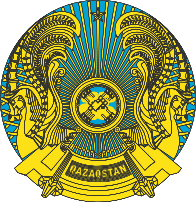 аким  области ЖЕТІСУ040000, Жетісу облысы, Талдықорған қаласы,Абай көшесі, 256,тел./факс: 8(7282) 24-68-37, 24-71-63БСН 220640044385_____________________№_______________________________________________________________040000, области Жетісу,город Талдыкорган, ул Абая, 256,тел./факс: 8(7282) 24-68-37, 24-71-63БИН 220640044385